§5-108.  Unconscionability; inducement by unconscionable conduct1.   With respect to a consumer credit transaction, if the court as a matter of law finds:A.  The agreement to have been unconscionable at the time it was made, or to have been induced by unconscionable conduct, the court may refuse to enforce the agreement; or  [PL 1973, c. 762, §1 (NEW).]B.  Any clause of the agreement to have been unconscionable at the time it was made, the court may refuse to enforce the agreement, or may enforce the remainder of the agreement without the unconscionable clause, or may so limit the application of any unconscionable clause as to avoid any unconscionable result.  [PL 1973, c. 762, §1 (NEW).][PL 1973, c. 762, §1 (NEW).]2.   If it is claimed or appears to the court that the agreement or any clause thereof may be unconscionable, the parties shall be afforded a reasonable opportunity to present evidence as to its setting, purpose and effect to aid the court in making the determination.[PL 1973, c. 762, §1 (NEW).]3.   For the purpose of this section, a change or practice expressly permitted by this Act is not in and of itself unconscionable in the absence of other practices and circumstances.[PL 1973, c. 762, §1 (NEW).]SECTION HISTORYPL 1973, c. 762, §1 (NEW). The State of Maine claims a copyright in its codified statutes. If you intend to republish this material, we require that you include the following disclaimer in your publication:All copyrights and other rights to statutory text are reserved by the State of Maine. The text included in this publication reflects changes made through the First Regular and First Special Session of the 131st Maine Legislature and is current through November 1. 2023
                    . The text is subject to change without notice. It is a version that has not been officially certified by the Secretary of State. Refer to the Maine Revised Statutes Annotated and supplements for certified text.
                The Office of the Revisor of Statutes also requests that you send us one copy of any statutory publication you may produce. Our goal is not to restrict publishing activity, but to keep track of who is publishing what, to identify any needless duplication and to preserve the State's copyright rights.PLEASE NOTE: The Revisor's Office cannot perform research for or provide legal advice or interpretation of Maine law to the public. If you need legal assistance, please contact a qualified attorney.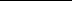 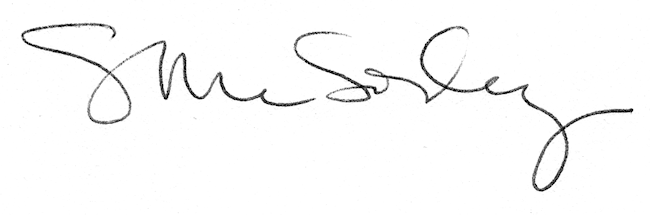 